Предлагаю выполнить задания на соотнесение величин из базового уровня.1)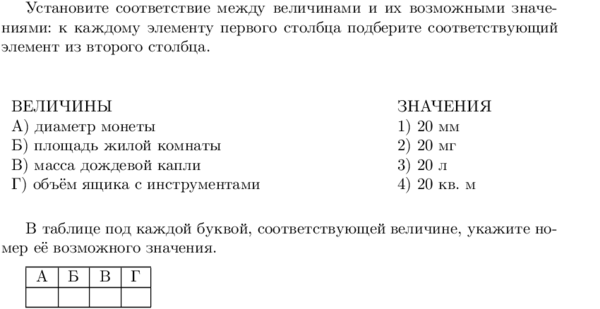 2) 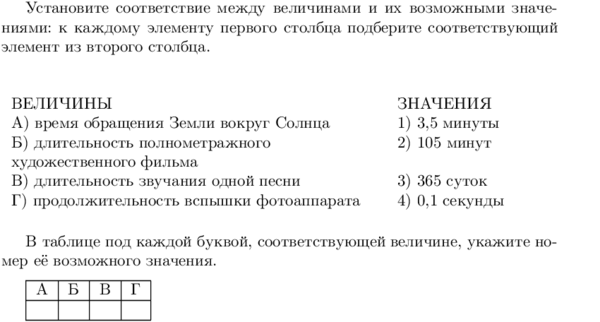 3)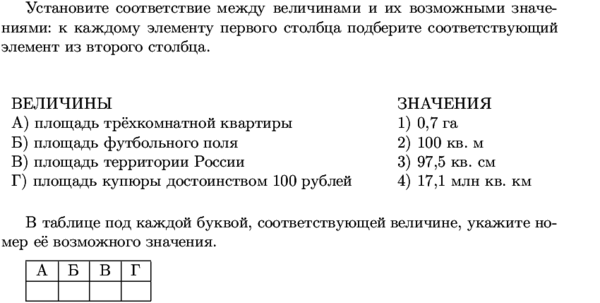 4)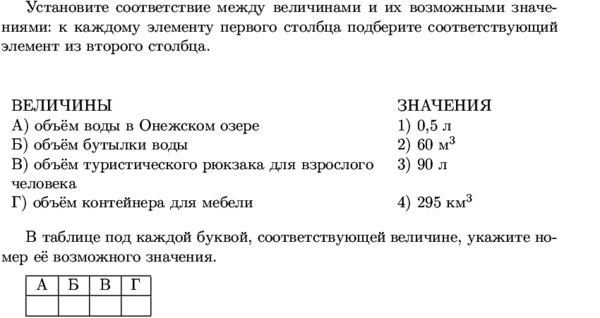 5)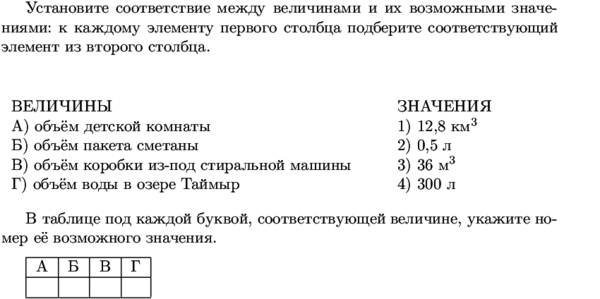 6)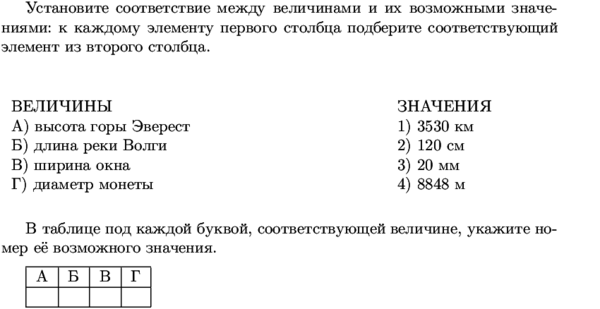 7) 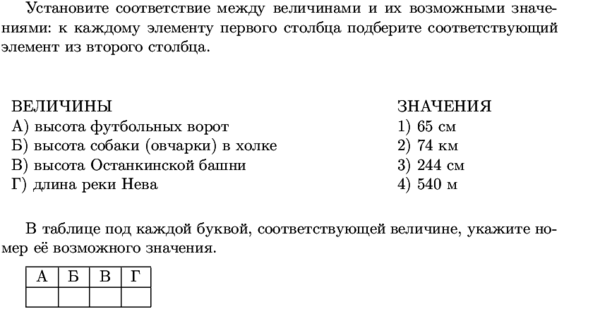 8) 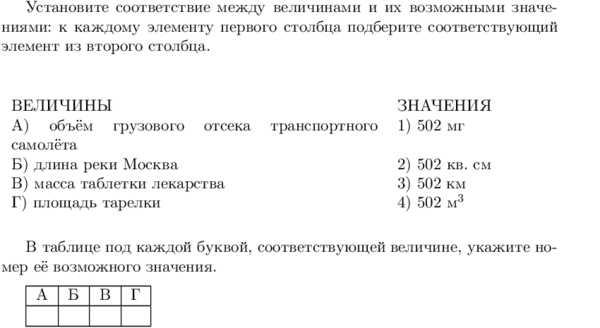 9)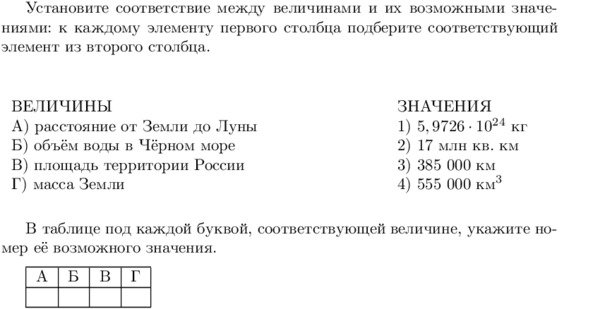 Желаю успеха в выполнении заданий!